Thema D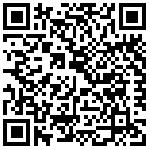 Austrocknung des Aralseeshttps://www.diercke.de/content/aralsee-landschaftswandel-1960-2007-978-3-14-100700-8-157-1-0Notierhilfe für Expertenaufträge:Problematik:Ursachen:Folgen:Lösungsmöglichkeiten: